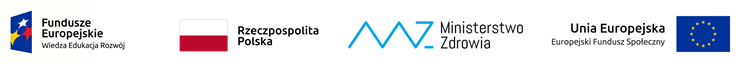 Sz.S.P.O.O. SZPiGM 3810/59/2022                                 Brzozów, dnia  17.10.2022r.ZAWIADOMIENIE O UNIEWAŻNIENIU POSTĘPOWANIA	Szpital Specjalistyczny w Brzozowie, Podkarpacki Ośrodek Onkologiczny Im. Ks. B. Markiewicza, występując jako zamawiający w postępowaniu na dostawy sprzętu i oprogramowania informatycznego, Sygn.SZSPOO.SZPiGM. 3810/58/2022, informuje, że na podstawie art. 256 ustawy Prawo zamówień publicznych postępowanie zostaje unieważnione.Powodem unieważnienia postępowania jest niezgodność opisu przedmiotu zamówienia w specyfikacji warunków zamówienia i ogłoszeniu o zamówieniu z wzorem oferty.Zamawiający w specyfikacji warunków zamówienia w części IV  pkt. 3 opisu przedmiotu zamówienia napisał:,,3. Integrator systemu PACS z AMMS”natomiast we wzorze oferty napisał:,,3.Integrator elektronicznego podpisu”.